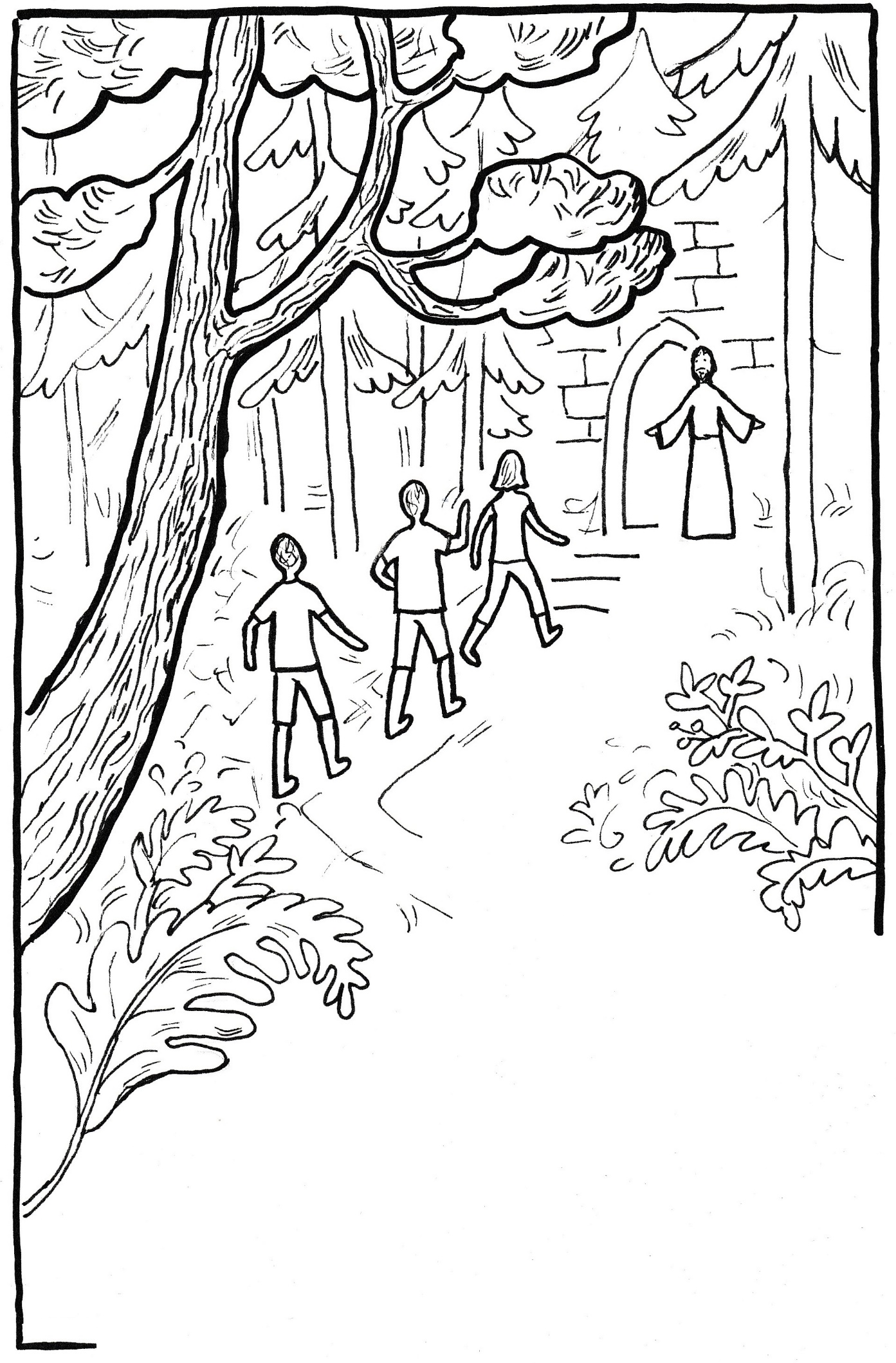 Josef JanštaPRÁZDNINYBEZ TABLETU